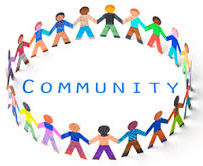 Members of the Community Partnership GroupMembers of the Community Partnership GroupMembers of the Community Partnership GroupMembers of the Community Partnership GroupP4: Rayna S, Hannah M, Molly S, Seerat S, Umaima S, Erin P, Cara B-C, Matthew G, Laura MP5: Rishabh P, Sidra M, Vasavi J, Zahra Z, Roan W, Aayan A, Carrson R, P6: Shravan A, Katie R, Annie P, Alasdair R, Dylan SP7: Lewis G, Jayde S, Hannah Q, Ahmad A, Andrei O, Maya S, Sophie M, Meghna N, Khadeejah A, Zach SStaff: Mrs O’Neill and Miss O’NeillP4: Rayna S, Hannah M, Molly S, Seerat S, Umaima S, Erin P, Cara B-C, Matthew G, Laura MP5: Rishabh P, Sidra M, Vasavi J, Zahra Z, Roan W, Aayan A, Carrson R, P6: Shravan A, Katie R, Annie P, Alasdair R, Dylan SP7: Lewis G, Jayde S, Hannah Q, Ahmad A, Andrei O, Maya S, Sophie M, Meghna N, Khadeejah A, Zach SStaff: Mrs O’Neill and Miss O’NeillP4: Rayna S, Hannah M, Molly S, Seerat S, Umaima S, Erin P, Cara B-C, Matthew G, Laura MP5: Rishabh P, Sidra M, Vasavi J, Zahra Z, Roan W, Aayan A, Carrson R, P6: Shravan A, Katie R, Annie P, Alasdair R, Dylan SP7: Lewis G, Jayde S, Hannah Q, Ahmad A, Andrei O, Maya S, Sophie M, Meghna N, Khadeejah A, Zach SStaff: Mrs O’Neill and Miss O’NeillP4: Rayna S, Hannah M, Molly S, Seerat S, Umaima S, Erin P, Cara B-C, Matthew G, Laura MP5: Rishabh P, Sidra M, Vasavi J, Zahra Z, Roan W, Aayan A, Carrson R, P6: Shravan A, Katie R, Annie P, Alasdair R, Dylan SP7: Lewis G, Jayde S, Hannah Q, Ahmad A, Andrei O, Maya S, Sophie M, Meghna N, Khadeejah A, Zach SStaff: Mrs O’Neill and Miss O’NeillAims of the Community Partnership GroupAims of the Community Partnership GroupAims of the Community Partnership GroupAims of the Community Partnership GroupTo work with, and help, groups of people in our local area.To get to know people better in our local community.To raise money for charity with others in our local community.To improve communication between our school and our community.Targets: January – March 2020Targets: January – March 2020Targets: January – March 2020Targets: January – March 2020To find out about local businesses, charities and community groups and make links with some of them.Find out how we can help each other within the community.Plan a joint fundraiser with a community group - nursery.Keep our school community up to date with the work we are doing.Produce a newsletter for the local community at the end of the term.How we will achieve our targets  How we will achieve our targets  How we will achieve our targets  How we will achieve our targets  Work as a group to find out information and vote on ideas.Write letters and emails, and make phone calls. Send postcards to Mearns House.Invite visitors in to speak to our group, or at assemblies, from the local community.Plan visits in our community.Go on a muddy puddle walk to raise money for charity.Invite the nursery children to come along.Take minutes of meetings and post updates on our group blog.EvaluationEvaluationEvaluationEvaluation